Appendix FEvidence of Coverage and SBC/Benefit Brochure Tracking Form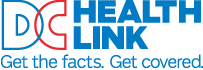 Carrier Contract & SBC URL Verification FormCarrier Contract & SBC URL Verification FormCarrier Contract & SBC URL Verification FormCarrier Contract & SBC URL Verification FormCarrier Contract & SBC URL Verification FormCarrier Contract & SBC URL Verification FormCarrierPlan NameHIOS IDMarketSBC URLContract URL